LRSC Mmeeting 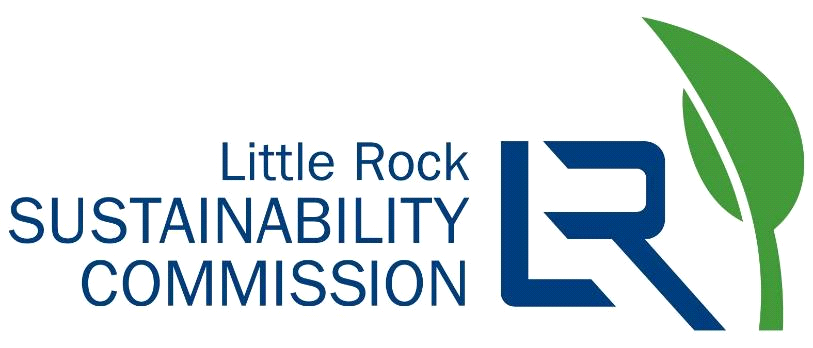 6/22/22 | 3pm Willie L Hinton Resource Center - AuditoriumWelcome & Roll Call commissioners (* - MinutesAbsent)Welcome new commissioner, Rachel Cotner, and intros/icebreaker activityWelcome guests: Faith Mullins, Robyn MaddenCity Officials: James Owen (Mayors Office), Lennie Massanelli (Sustainability Officer), Brittany Nichols (Sustainability Educator), Xavier Wells (Mayors Office Intern)Motion to approve May minutes (Jeremy); seconded (Rachel); motion carriesDirector & Liaison ReportDirector Peck (unable to attend) – Board of Directors Liaison.James Owen – Policy Analyst with Mayor’s Office; Excited that policy review project is moving ahead and glad to attend to previous working team meetings in June as the SC felt out prioritiesLRSC General ReportIntro by new chairsFocused, Proactive, BalancedMeeting Structure - Bringing Speakers Bi-monthly (starting in August)Next meeting in AugustInformal get-together for July around Happy Hour time (Wes will send invite)Bylaws ReviewAd hoc committee still needed?Jan makes a motion to dissolve this ad hoc; Jeremy seconds; motion carriesJames brought up that a Fall capstone project will be reviewing all city boards and commissionsTeam Co-Chairs AppointmentsNatural - meets 2nd Wednesdays @ 4pm on ZoomRachel Furman, Jeremy StehleBuilt - meets 3rd Tuesdays @ 4pm on ZoomScott Hamilton, Kate FletcherJobs of Tomorrow UpdateRachel will be meeting with April Ambrose this month and will report backJeremy brought up that Arkansas Environmental Federation would like to piggyback on this workeScooter Revenue UpdateProcurement Division partnership (green cleaning products)Faith suggested reviewing existing city policies - what’s enforceable (resolution vs policy and procedure)Policy Review Update (overview)LRSO General ReportCooperative Task ListCooperative Sign Up DriveGRCP UpdatesFinishing AppendixDrafted Email Blast for all permitted restaurants in the cityworking with Aaron Sadler, Communications Managerworking with Amber Jackson in DEI to offer training in Spanish, maybe at later date (TBD)First In-person Training will be held August 1, 2022 at the Little Rock ZooInvited speakers: Epic Glass, Potluck Food Rescue, GG4E UpdatesCreated Media KitKAB as new partnerNeed resource helpInstructions HereHave learned American Composting will NOT be accepting mixed compostablesJuneteenthWaste Stations & 5kZoo BrewWould any commissioner(s) like to attend this planning meeting?HarvestfestWould any commissioner(s) like to attend this planning meeting?Arkansas State FairPartnership with KLRB and KABUpcoming Field Trip - June 23rd @ 1pm - WM Little Rock MRF7900 Sloane Drive, Little Rock, AR 72206Working Team Updates
BUILT Report
- 100% Clean Energy Pledge from Mayor during State of the City; first draft of RFP is still being reviewed by the Mayor before it’s shared with the office and commission for further recommendations
- AR Baptist College walk-through will be scheduled by Scott Hamilton for LRSC to explore this partnership- Natural State Energy Coalition has released position paper
- Link to view last month’s minutesNATURAL Report
- Low Mow Zones - pilot area identified for wildflower/no mow zone with LR Parks Dept in Hindman Park; Western Hills biology survey soon as well 
- Adopt-a-Lot idea felt out; potential Clinton School capstone project- Multi-family Recycling ordinance review potentially
- Link to view last month’s minutesECO Report
- Set goal to speak at 15 Neighborhood Association Meetings in 2022 (prioritize presentations at those Neighborhood Associations that are identified in the recent crime surge “hot spots”)- 2 Meetings have already been scheduled by Anna
- Sample presentation at August meeting by AnnaNOTES:
Next LRSC meeting will be August 24th at 3:00 pm at Willie Hinton Auditorium and ZoomCentral Arkansas Conservation Professionals, next Happy Hour Tuesday June 28th 5pm at The Rail YardJan BakerLarissa BarryKate FletcherRachel FurmanScott Hamilton*Andrew Jester*Uta Meyer      Anna Morshedi – Vice Chair     Ann Owen     Wesley Prewett - Chair      Sheridan Richards     Jeremy Stehle